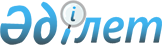 О принятии государственного пакета акций акционерного общества "Аэропорт Павлодар" из коммунальной собственности в республиканскую собственностьПостановление Правительства Республики Казахстан от 18 августа 2006 года N 782
      В соответствии с  постановлением Правительства Республики Казахстан от 22 января 2003 года N 81 "Об утверждении Правил передачи государственного имущества из одного вида государственной собственности в другой" и в целях эффективного управления государственной собственностью Правительство Республики Казахстан  ПОСТАНОВЛЯЕТ: 
      1. Принять в установленном законодательством порядке в республиканскую собственность государственный пакет акций акционерного общества "Аэропорт Павлодар", находящийся в коммунальной собственности, в размере 100 процентов от общего количества объявленных акций. 
      2. Комитету государственного имущества и приватизации Министерства финансов Республики Казахстан: 
      1) совместно с акиматом Павлодарской области принять меры, вытекающие из пункта 1 настоящего постановления; 
      2) передать права владения и пользования государственным пакетом акций акционерного общества "Аэропорт Павлодар" Министерству транспорта и коммуникаций Республики Казахстан. 
      3. Внести в некоторые решения Правительства Республики Казахстан следующие изменение и дополнения: 
      1) в  постановлении Правительства Республики Казахстан от 12 апреля 1999 года N 405 "О видах государственной собственности на государственные пакеты акций и государственные доли участия в организациях" (САПП Республики Казахстан, 1999 г., N 13, ст. 124): 
      в Перечне акционерных обществ и хозяйственных товариществ, государственные пакеты акций и доли которых отнесены к коммунальной собственности: 
      в разделе "Павлодарская область": 
      строку, порядковый номер 967-4, исключить; 
      в Перечне акционерных обществ и хозяйственных товариществ, государственные пакеты акций и доли которых отнесены к республиканской собственности: 
      раздел "Павлодарская область" дополнить строкой, порядковый номер 265-10, следующего содержания: 
      "265-10 АО "Аэропорт Павлодар"; 
      2) в  постановлении Правительства Республики Казахстан от 27 мая 1999 года N 659 "О передаче прав по владению и пользованию государственными пакетами акций и государственными долями в организациях, находящихся в республиканской собственности": 
      в приложении к указанному постановлению: 
      раздел "Министерству транспорта и коммуникаций Республики Казахстан" дополнить строкой, порядковый номер 160-19, следующего содержания: 
      "160-19 АО "Аэропорт Павлодар"; 
      3) утратил силу постановлением Правительства РК от 19.09.2014 № 995.

      Сноска. Пункт 3 с изменением, внесенным постановлением Правительства РК от 19.09.2014 № 995.


      4. Настоящее постановление вводится в действие со дня подписания. 
					© 2012. РГП на ПХВ «Институт законодательства и правовой информации Республики Казахстан» Министерства юстиции Республики Казахстан
				
Премьер-Mинистр  
Республики Казахстан  